			Månedsplan  for Oktober – Tigrene 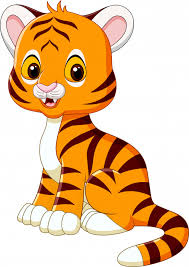 UkeMandagTirsdagOnsdagTorsdagFredag36SEPTEMBERSEPTEMBERSEPTEMBER01.10.2020Pedagogisk opplegg02.10.2020
TUR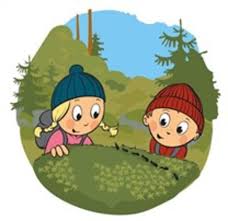 3705.10.2020

Skolegruppe / Frilek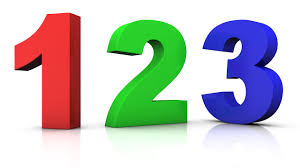 06.10.2020Pedagogisk opplegg07.10.2020Pedagogisk opplegg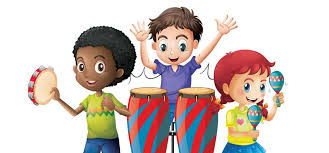 08.10.2020Pedagogisk opplegg09.10.2020TUR 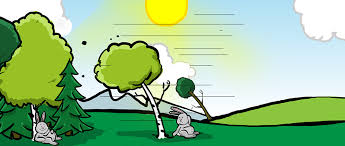 3812.10.2020

Skolegruppe/ Frilek13.10.2020Pedagogisk opplegg 14.10.2020Pedagogisk opplegg15.10.2020 Pedagogisk opplegg16.10.2020

TUR3919.10.2020

Skolegruppe/ Frilek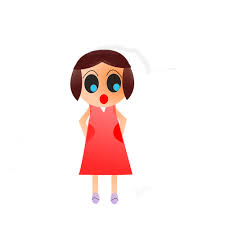 20.10.2020FN UKE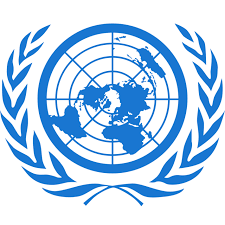 21.10.2020FN UKE22.10.2020FN UKE Foreldremøte23.10.2020

TUR
Selma 3 år!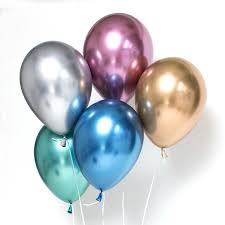 4026.10.2020

Skolegruppe/ Frilek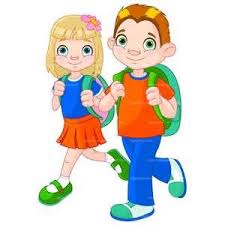 27.10.2020Pedagogisk opplegg28.10.2020Pedagogisk oppleggNOVEMBERNOVEMBER